Becker Bible Studies Template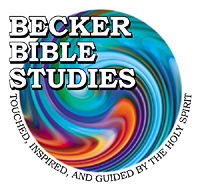 (Scripture Reference)Scripture Worksheet DatabaseChapter/VersesTitleKing James ScriptureHebrew/Greek ScriptureImportant IdeasTheological SignificanceTheological DifficultiesScripture ReferencesTypological SignificanceSignificant CommentariesSignificant Journal ArticlesSignificant Archaeological DiscoveriesKeywordsPermanent Worksheet LinkWordsRepetition of WordsContrastsComparisonsListsCause and EffectVerbsPronounsParagraphsGeneral and SpecificQuestions and AnswersDialoguePurpose/Result StatementsMeansConditional ClausesActions/Roles of GodActions/Roles of PeopleEmotional TermsTone of the PassageDiscoursesConnections to Other Paragraphs and EpisodesShifts in the Story/PivotsInterchangeWord StudiesWord Studies (Literal)Word Studies (Literary Forms) Exaggeration, Metaphor, Simile, Irony, Rhetorical, Parallelism, ParableWord Studies Concordance (Hebrew/Greek)Word Studies Semantic Range (Dictionary)Word Studies Translations (Bible Versions)Word Studies Notes (Other Examples within Bible)Word Studies Contextually (Defined with nearby words)Word Studies (Typology and Shadows)Word Studies ConclusionsMeaning and ApplicationMeaning of Text for Biblical AudienceDifferences between Biblical Times and OursTheological Principles Communicated by PassageApplication of Theological PrinciplesOtherCommentariesFootnotesProfilesHoly Spirit JourneySummaryCompilation of Study About the Author: Kathy L. McFarland is a Becker Bible Studies Teacher and Author of Guided Bible Studies for Hungry Christians. She has received her Bachelor of Science degree in Religious Studies from Liberty University, and is currently seeking her Master of Divinity (Professional Ministries Track) degree from Liberty Baptist Theological Seminary & Graduate School and her Master of Classics and Christianity with Knox Theological Seminary. Kathy is a noted expert on Old Testament exegesis, Christian Apologetics, and Bible typology and mysteries.Bibliography